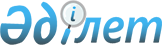 О внесении изменения в постановление Правительства Республики Казахстан от 20 сентября 2000 года N 1414аПостановление Правительства Республики Казахстан от 23 октября 2000 года N 1583      Правительство Республики Казахстан постановляет: 

      1. Внести в постановление Правительства Республики Казахстан от 20 сентября 2000 года N 1414а "Об ограниченном изъятии соколов-балобанов и проведении охоты на дроф-красоток" следующее изменение: 



      в подпункте 1) пункта 1 слова "Шейху Ахмад ас-Сабаху (Кувейт)" заменить словами "Принцу Султану Бин Абдель Азиз Аль Сауда Заместителю Премьер-Министра, Министру обороны и авиации, Генеральному инспектору Королевства Саудовской Аравии (Королевство Саудовская Аравия)". 

      2. Настоящее постановление вступает в силу со дня подписания.       Премьер-Министр 

      Республики Казахстан       (Специалисты: Мартина Н.А., Умбетова А.М.) 
					© 2012. РГП на ПХВ «Институт законодательства и правовой информации Республики Казахстан» Министерства юстиции Республики Казахстан
				